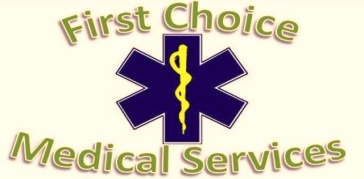 INDEPENDENT MEDICAL SERVICEAPPLICATION FORM   THE INFORMATION YOU SUPPLY ON THIS FORM WILL BE TREATED IN CONFIDENCE.	Letters	Numbers	Letter(If yes please supply photocopy of both parts)If you are successful you will be required to provide relevant evidence of the above details prior to your appointmentPlease complete this form fully using black ink, please also send a passport size photos and photo copies of your certificates with your application form	Personal InformationLast Name:First Name:Address:Postcode:Home Telephone No:National Insurance No:Daytime Telephone No:Age:Mobile Telephone No:Date of birth:       /            /   E-mail address:Can we contact you at work?YesNoAre you free to remain and take up employment in the UK with no current immigration restrictions?YesNoDriving License – if relevant to post applied for.Do you hold a full, clean driving license valid in the UK?YesNoName of Employer:Address:Postcode:Post Title:Date of Appointment:Salary:Department / Section:Brief description of duties:Brief description of duties:Continue on a separate sheet if necessaryContinue on a separate sheet if necessaryPeriod of Notice:Last day of service(if no longer employed):Reason for leaving(if no longer employed):	Previous Employment	Previous Employment	Previous Employment	Previous Employment	Previous Employment	Previous EmploymentPrevious Employment (most recent employer first). Please cover the last 5 years Previous Employment (most recent employer first). Please cover the last 5 years Previous Employment (most recent employer first). Please cover the last 5 years Previous Employment (most recent employer first). Please cover the last 5 years Previous Employment (most recent employer first). Please cover the last 5 years Previous Employment (most recent employer first). Please cover the last 5 years Name of Employer:Address:PostcodePosition Held:Summary of duties:Summary of duties:Reason for leaving:Name of Employer:Address:PostcodePosition Held:Summary of duties:Summary of duties:Reason for leaving:Name of Employer:Address:PostcodePosition Held:Summary of duties:Summary of duties:Reason for leaving:Continue on a separate sheet if necessaryContinue on a separate sheet if necessary	EducationQualifications obtained from Schools, Colleges and Universities. Please list highest qualification first:College or University CourseQualifications and grades obtainedSchoolSubjectsQualifications and grades obtainedContinue on a separate sheet if necessaryContinue on a separate sheet if necessaryContinue on a separate sheet if necessaryProfessional, Technical or Management QualificationsPlease give details:Professional/Technical/Management QualificationsCourse DetailsMembership of any Professional / Technical Associations- Please state level of Membership:Membership of any Professional / Technical Associations- Please state level of Membership:Continue on a separate sheet if necessaryContinue on a separate sheet if necessary	Training and DevelopmentPlease give details of any training and development courses or non-qualifications courses which support yourApplication. Include any on the job training as well as formal courses.Title of Training Programme/CourseDuration of Programme/CourseContinue on a separate sheet if necessaryContinue on a separate sheet if necessary	Personal StatementAbilities, skills, knowledge and experience.Please use this section to explain in detail how you meet the requirements of the Employee Profile. If you are or have been involved in voluntary/unpaid activities, please also include this information. Attach and label any additional sheets used.Continue on a separate sheet if necessary	Convictions 	Convictions 	Convictions 	Convictions 	Convictions 	Convictions Do you have any convictions that are unspent under the rehabilitation of offender’s act 1974?YesNoIf yes, please give details / dates of offence(s) and sentence: Protecting Children and Vulnerable Adults Protecting Children and Vulnerable AdultsEnhanced Checks Only Are you aware of any police enquires undertaken following allegations made against you, which may have a bearing on your suitability for this post?YesNoSicknessNumber of days sickness absence in the last 2 years:ReferencesPlease give the names and addresses of your two most recent employers (if applicable). If you are unable to do this, please clearly outline who your references are.Reference 1 Reference 2Name:Name:Position (job title):Position (job title):Relationship:Relationship:Organisation:Organisation:Address:Address:PostcodePostcodeTelephone No:Telephone No:E-mail:E-mail:Are you willing for this referee to be approached prior to the interview?YesNoAre you willing for this referee to be approached prior to the interview?YesNoStatement to be Signed by the ApplicantPlease complete the following declaration and sign it in the appropriate place below. If this declaration is not completed and signed, your application will not be considered.I hereby certify that:all the information given by me on this form is correct to the best of my knowledgeall questions relating to me have been accurately and fully answeredI possess all the qualifications which I claim to hold.Signed:Date: